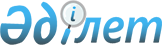 Об утверждении типовой формы договора поставки зерна в государственные ресурсы зерна между агентом и отечественным производителем зерна, агентом и экспортером зерна
					
			Утративший силу
			
			
		
					Приказ Министра сельского хозяйства Республики Казахстан от 10 марта 2010 года № 152. Зарегистрирован в Министерстве юстиции Республики Казахстан 15 марта 2010 года № 6128. Утратил силу приказом Министра сельского хозяйства Республики Казахстан от 24 декабря 2015 года № 4-6/1112.
      Сноска. Утратил силу приказом Министра сельского хозяйства РК от 24.12.2015 № 4-6/1112 (вступает в силу со 02.01.2016).

      Примечание РЦПИ!

      Порядок введения в действие приказа см. п. 3.
       В целях реализации Закона Республики Казахстан от 11 декабря 2009 года "О внесении изменений и дополнений в некоторые законодательные акты Республики Казахстан по вопросам продовольственной безопасности" ПРИКАЗЫВАЮ:
      1. Утвердить прилагаемую типовую форму договора поставки зерна в государственные ресурсы зерна между агентом и отечественным производителем зерна, агентом и экспортером зерна.
      2. Департаменту развития земледелия и фитосанитарной безопасности Министерства сельского хозяйства Республики Казахстан в установленном законодательством порядке обеспечить государственную регистрацию настоящего приказа в Министерстве юстиции Республики Казахстан.
      3. Настоящий приказ вводится в действие со дня его первого официального опубликования. Договор поставки зерна
в государственные ресурсы зерна
между агентом и отечественным производителем зерна, агентом и
экспортером зерна
      г. __________                                   "___" _______ ____ г.
      ________________________, именуемое в дальнейшем "Покупатель",
      в лице _______________________________________, действующего на
      основании ____________, с одной стороны, и
      ___________________________, именуемое в дальнейшем "Поставщик", в
      лице ________________________________________, действующего на
      основании _______________, с другой стороны, в дальнейшем совместно
      именуемые "Стороны", заключили настоящий договор поставки зерна в
      государственные ресурсы зерна (далее - Договор) о нижеследующем: 1. Предмет договора
      1.1. Поставщик обязуется поставить Покупателю
      _____________________________ (культура, класс) урожая _____ года, со
      следующими качественными показателями:
      ___________________________
      ___________________________
      натура, г/л, не менее - ____
      влажность, %, не более - ____
      массовая доля клейковины, %, не менее - ____
      сорная примесь, %, не более - ____
      зерновая примесь, %, не более - ____
      массовая доля белка, %, не менее - ____
      число падения, не менее, сек - ____
      остальные качественные показатели - в пределах норм,
      установленных _________________________________________ (стандарт)
      (далее - Товар), а Покупатель принимает на себя обязательство
      оплатить Товар на условиях, установленных настоящим Договором.
      Поставка Товара с качественными показателями ниже указанных в
      настоящем пункте не допускается. Товар с качественными показателями
      выше указанных в настоящем пункте дополнительной оплате не подлежит и
      оплачивается по цене, указанной в пункте 1.6 настоящего Договора.
      1.2. Объем поставки Товара ___________ тонн.
      1.3. Срок поставки Товара по "____" ___________ 20___ года включительно.
      1.4. Условия поставки Товара - "франко-элеватор-EXW" (Инкотермс-2000), Поставщик поставляет Товар на хлебоприемные предприятия, отобранные Покупателем (далее - ХПП).
      1.5. Все расходы, связанные с приемкой Товара, доработкой до качественных показателей, указанных в пункте 1.1. Договора, и хранением Товара на ХПП до момента передачи прав по зерновой расписке Покупателю, несет Поставщик.
      1.6. Цена за одну тонну зачтенного физического веса Товара (закупочная цена) определяется в соответствии с решением Правительства Республики Казахстан. 2. Порядок оплаты Товара
      2.1. Оплата за поставленный Товар осуществляется Покупателем в
      течение 5 (пять) банковских дней после исполнения Поставщиком
      обязательств по поставке Товара, и подписания Сторонами акта
      приема-передачи, по цене согласно пункту 1.6. Договора.
      При этом оплата Товара при весенне-летнем финансировании
      осуществляется за вычетом Суммы весенне-летнего финансирования и
      дисконта в размере __________ от стоимости Товара.
      Покупатель оплачивает Поставщику Сумму весенне-летнего
      финансирования в размере ___________ (___________________) тенге, из
      расчета ______ (________) тенге за одну тонну Товара в зачтенном
      физическом весе, в течение ___ (_____) банковских дней после полного
      исполнения Поставщиком обязательств, предусмотренных пунктом 2.2.
      Договора.
      2.2. Поставщик в срок до "____" ______ 20____ года
      предоставляет Покупателю ______________________________________ (вид
      обеспечения) (далее - Обеспечение) по форме, установленной
      Покупателем, со сроком действия по "_____" ________________ 20___
      года включительно, на сумму ____________ (_______) тенге, которая
      включает в себя _________________________________.
      2.3. В случае если Сумма весенне-летнего финансирования
      превысит стоимость поставленного Товара ввиду установления закупочной
      цены, Поставщик обязуется вернуть Покупателю излишне выплаченную
      сумму денежными средствами в течение _____ (____) банковских дней
      после срока поставки Товара, указанного в пункте 1.3. Договора.
      2.4. Возврат Поставщиком Суммы весенне-летнего финансирования
      денежными средствами не допускается, за исключением случая,
      предусмотренного пунктом 2.3. Договора. 3. Порядок поставки Товара
      3.1. Зерно в государственные ресурсы зерна поставляется посредством совершения индоссамента на зерновых расписках.
      При весенне-летнем финансировании: в случае частичной поставки Товара, Сторонами подписывается акт приема-передачи для последующего уменьшения суммы Обеспечения на сумму фактически выполненных обязательств по Договору.
      3.2. Поставщик при поставке Товара представляет Покупателю полный пакет документов:
      оригинал зерновой расписки на поставляемый Товар с передаточной надписью, удостоверяющей переход прав по зерновой расписке и ее свидетельствам к Покупателю;
      карточку анализа зерна, выписанную на дату выдачи зерновой расписки и заверенную печатью ХПП;
      оригинал счета-фактуры, оформленного в соответствии с требованиями налогового законодательства. 4. Ответственность Сторон
      4.1. За неисполнение либо ненадлежащее исполнение обязательств по Договору Стороны несут ответственность в соответствии с действующим законодательством Республики Казахстан.
      При весенне-летнем финансировании: в случае неисполнения/ненадлежащего исполнения Поставщиком обязательств, предусмотренных разделом 1, пунктами 2.3. - 2.4. Договора, Поставщик оплачивает штраф в размере ___________ от Суммы финансирования.
      4.2. В случае не предоставления либо предоставления Поставщиком Обеспечения в нарушение пункта 2.2. настоящего Договора, Покупатель вправе в одностороннем внесудебном порядке расторгнуть настоящий Договор путем направления письменного уведомления Поставщику. При этом настоящий Договор считается расторгнутым с даты направления уведомления о расторжении. 5. Рассмотрение споров
      5.1. Все споры и разногласия, которые могут возникнуть из Договора, будут по возможности решаться путем переговоров между Сторонами.
      5.2. В случае, если Стороны не пришли к добровольному урегулированию возникших разногласий, они будут решаться в судебных органах Республики Казахстан. 6. Прочие условия
      6.1. Настоящий Договор вступает в силу со дня его подписания и действует до полного исполнения Сторонами своих обязательств по настоящему Договору.
      При весенне-летнем финансировании: за исключением обстоятельства, предусмотренного пунктом 4.2. Договора.
      6.2. Все изменения и дополнения к Договору действительны в том случае, если они совершены в письменной форме, подписаны уполномоченными представителями Сторон и скреплены печатями Сторон.
      6.3. Настоящий Договор составлен на государственном и русском языках в двух экземплярах, имеющих одинаковую юридическую силу, по одному экземпляру для каждой из Сторон. 7. Реквизиты и подписи Сторон:
      ПОКУПАТЕЛЬ                     ПОСТАВЩИК
					© 2012. РГП на ПХВ «Институт законодательства и правовой информации Республики Казахстан» Министерства юстиции Республики Казахстан
				
Министр
А. КуришбаевУтвержден приказом
Министра сельского хозяйства
Республики Казахстан
от 10 марта 2010 года № 152
Типовая форма